10 апреля была проведена беседа и экскурсия для воспитанников детского объединения «Фантазеры» по выставке ко Дню космонавтики.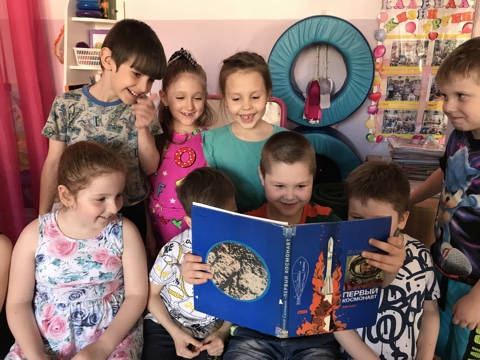 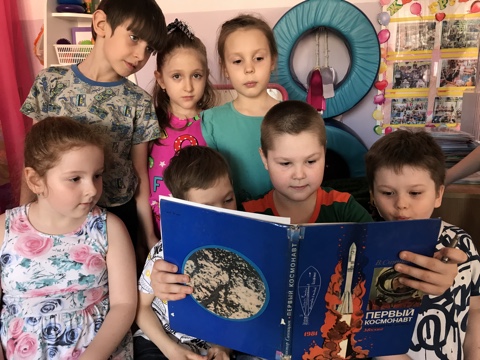 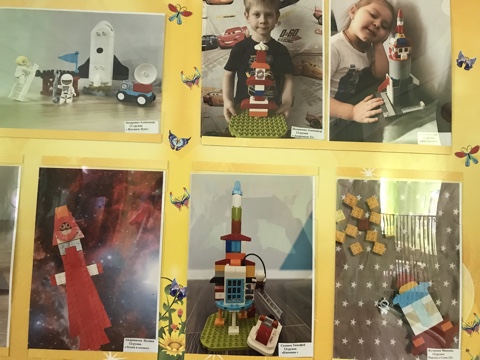 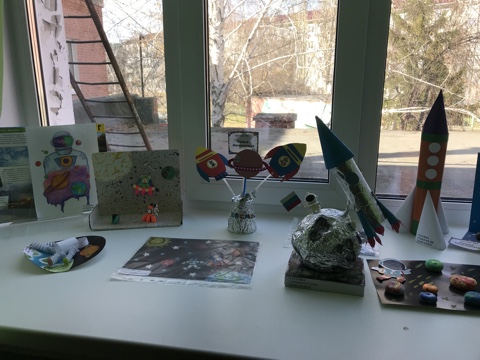 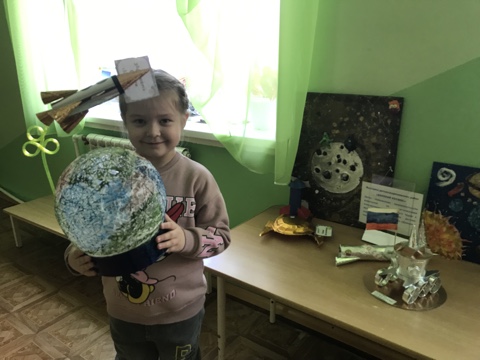 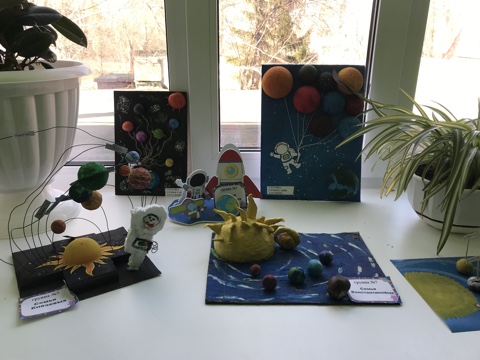 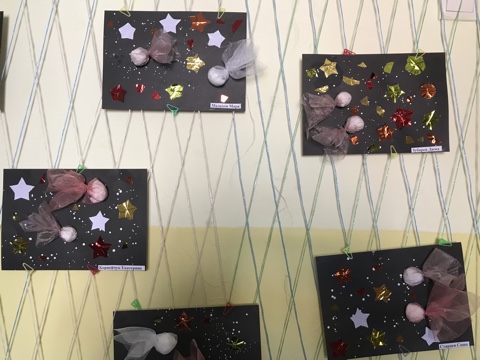 